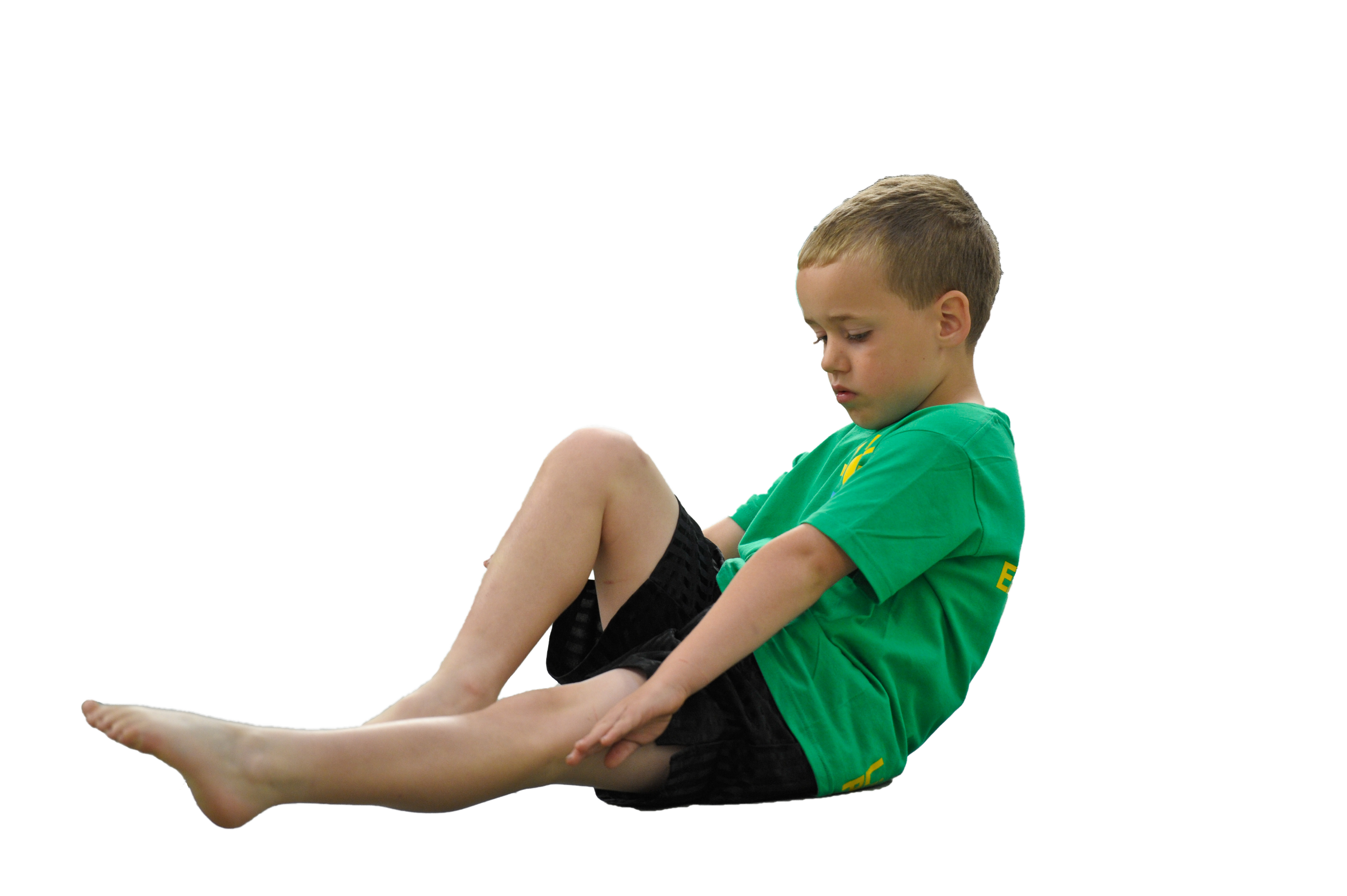 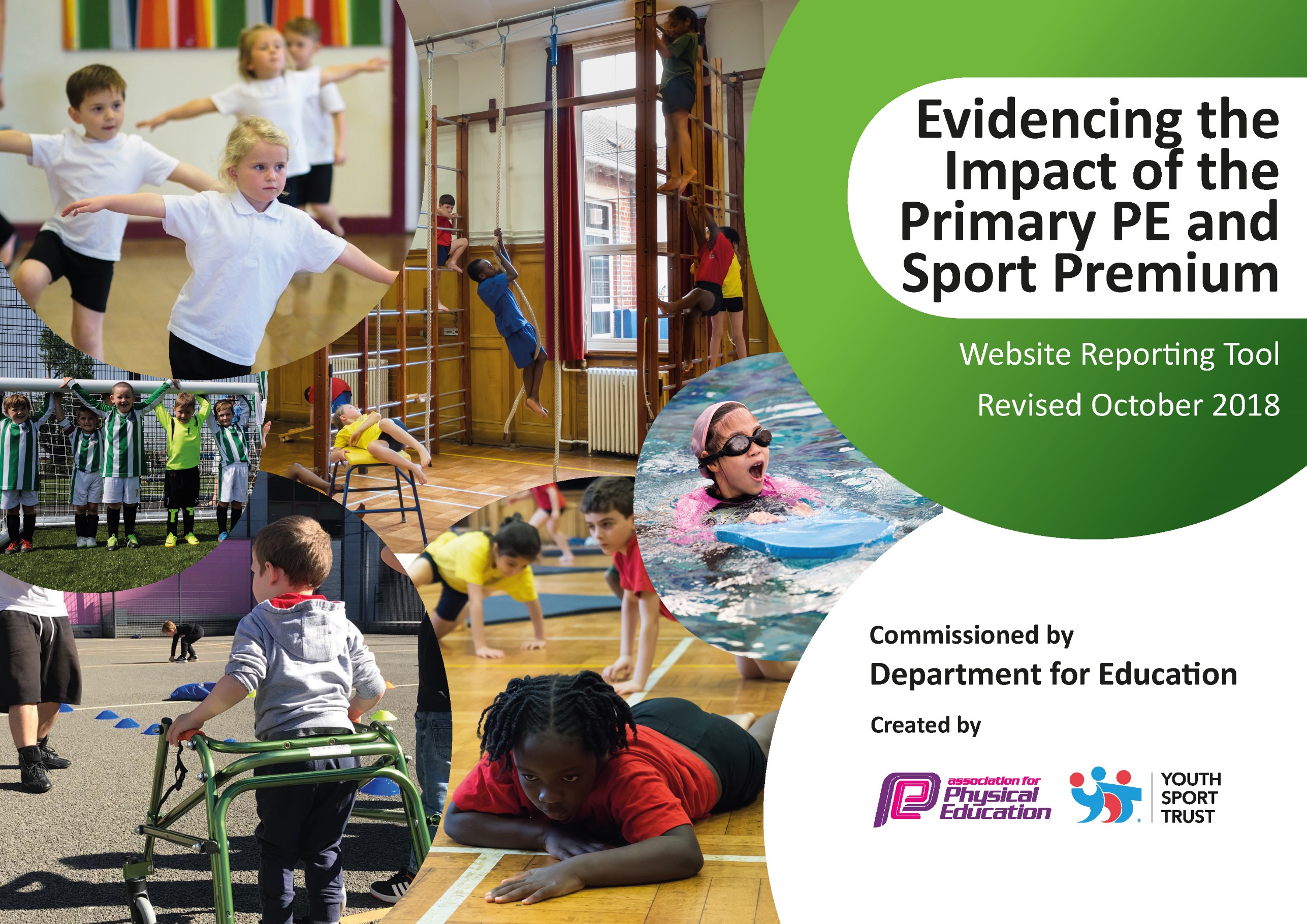 Schools must use the funding to make additional and sustainable improvements to the quality of Physical Education, Sport and Physical Activity (PESPA) they offer. This means that you should use the Primary PE and Sport Premium to: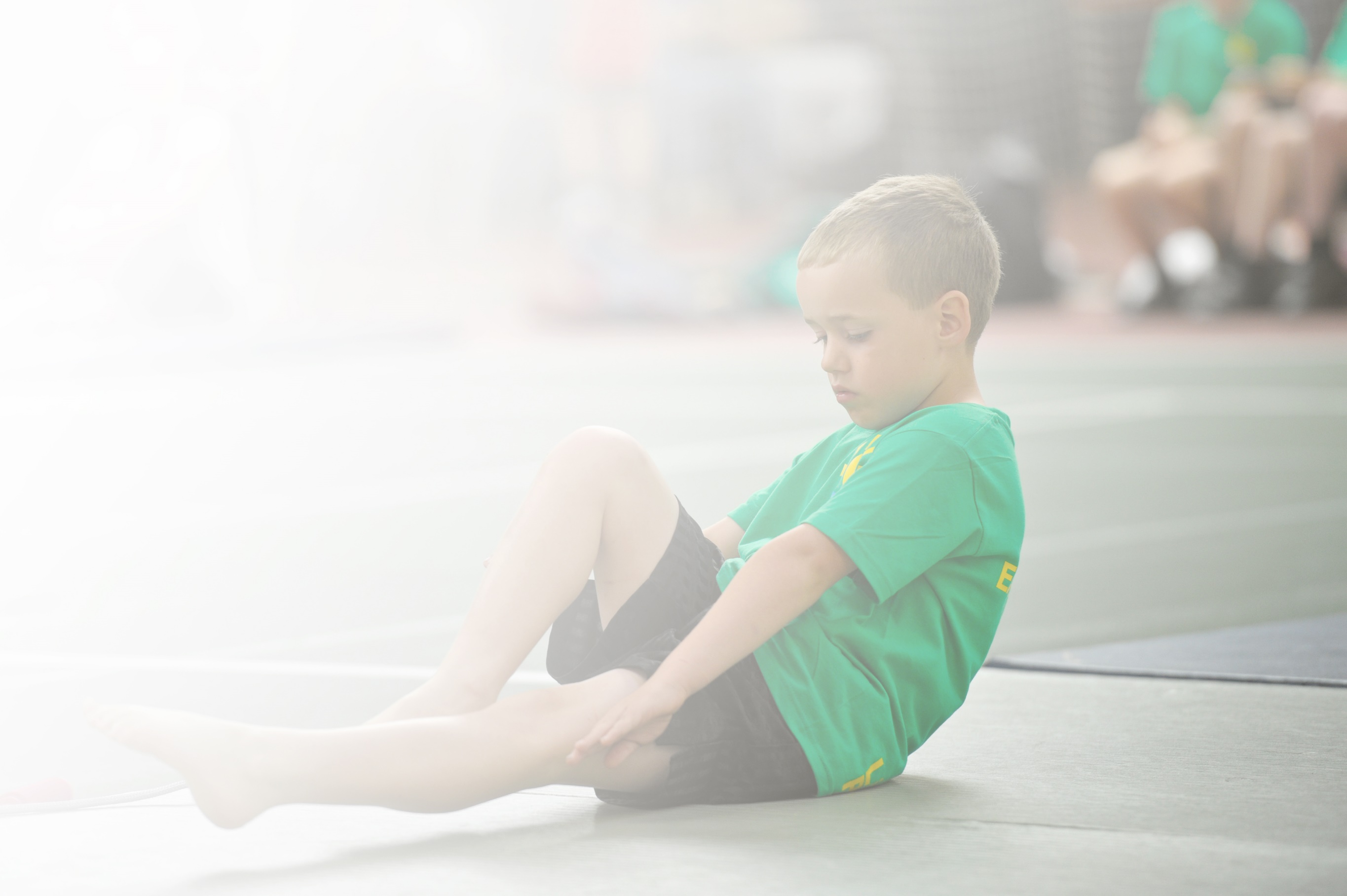 Develop or add to the PESPA activities that your school already offerBuild capacity and capability within the school to ensure that improvements made now will benefit pupils joining the school in future yearsPlease visit gov.uk for the revised DfE guidance including the 5 key indicators across which schools should demonstrate an improvement. This document will help you to review your provision and to reportyour spend. DfE encourages schools to use this template as an effective way of meeting the reporting requirements of the Primary PE and Sport Premium.We recommend you start by reflecting on the impact of current provision and reviewing the previousspend. Under the Ofsted Schools Inspection Framework, inspectors will assess how effectively leaders use the Primary PE and Sport Premium and measure its impact on outcomes for pupils, and how effectively governors hold them to account for this.Schools are required to publish details of how they spend this funding as well as on the impact it has on pupils’ PE and sport participation and attainment by the end of the summer term or by 31 July 2019 at the 
latest. 

We recommend regularly updating the table and publishing it
on your website throughout the year, as evidence of your 
ongoing review into how you are using the money to 
secure maximum, sustainable impact. To see an 
example of how to complete the table please 
click HERE.Meeting national curriculum requirements for swimming and water safetyPlease complete all of the below:What percentage of your current Year 6 cohort swim competently, confidently and proficiently over a distance of at least 25 metres?N.B. Even though your children may swim in another year please report on their attainment on leavingprimary school.45 %What percentage of your current Year 6 cohort use a range of strokes effectively [for example, front crawl, backstroke and breaststroke]? 40%What percentage of your current Year 6 cohort perform safe self-rescue in different water-based situations?0 %Schools can choose to use the Primary PE and Sport Premium to provide additional provision for swimming but this must be for activity over and above the national curriculum requirements. Have you used it in this way?NoAcademic Year: 2018/19Total fund allocated: £15883Total fund allocated: £15883Total fund allocated: £15883Date Updated:Date Updated:Date Updated:Key indicator 1: The engagement of all pupils in regular physical activity – Chief Medical Officer guidelines recommend that primary school children undertake at least 30 minutes of physical activity a day in schoolKey indicator 1: The engagement of all pupils in regular physical activity – Chief Medical Officer guidelines recommend that primary school children undertake at least 30 minutes of physical activity a day in schoolKey indicator 1: The engagement of all pupils in regular physical activity – Chief Medical Officer guidelines recommend that primary school children undertake at least 30 minutes of physical activity a day in schoolKey indicator 1: The engagement of all pupils in regular physical activity – Chief Medical Officer guidelines recommend that primary school children undertake at least 30 minutes of physical activity a day in schoolKey indicator 1: The engagement of all pupils in regular physical activity – Chief Medical Officer guidelines recommend that primary school children undertake at least 30 minutes of physical activity a day in schoolKey indicator 1: The engagement of all pupils in regular physical activity – Chief Medical Officer guidelines recommend that primary school children undertake at least 30 minutes of physical activity a day in schoolKey indicator 1: The engagement of all pupils in regular physical activity – Chief Medical Officer guidelines recommend that primary school children undertake at least 30 minutes of physical activity a day in schoolPercentage of total allocation:Percentage of total allocation:Key indicator 1: The engagement of all pupils in regular physical activity – Chief Medical Officer guidelines recommend that primary school children undertake at least 30 minutes of physical activity a day in schoolKey indicator 1: The engagement of all pupils in regular physical activity – Chief Medical Officer guidelines recommend that primary school children undertake at least 30 minutes of physical activity a day in schoolKey indicator 1: The engagement of all pupils in regular physical activity – Chief Medical Officer guidelines recommend that primary school children undertake at least 30 minutes of physical activity a day in schoolKey indicator 1: The engagement of all pupils in regular physical activity – Chief Medical Officer guidelines recommend that primary school children undertake at least 30 minutes of physical activity a day in schoolKey indicator 1: The engagement of all pupils in regular physical activity – Chief Medical Officer guidelines recommend that primary school children undertake at least 30 minutes of physical activity a day in schoolKey indicator 1: The engagement of all pupils in regular physical activity – Chief Medical Officer guidelines recommend that primary school children undertake at least 30 minutes of physical activity a day in schoolKey indicator 1: The engagement of all pupils in regular physical activity – Chief Medical Officer guidelines recommend that primary school children undertake at least 30 minutes of physical activity a day in school%%School focus with clarity on intended impact on pupils:Actions to achieve:Actions to achieve:Actions to achieve:Funding allocated:Funding allocated:Evidence and impact:Sustainability and suggested next steps:Sustainability and suggested next steps:Children to have a session on daily mile track on the days where no other PE is timetabledPlayground marked with a running/walking track to facilitate daily milePlayground marked with a running/walking track to facilitate daily milePlayground marked with a running/walking track to facilitate daily mile£3220.50£3220.50 Track only completed in Summer 2019 but timetable up and track in use by all children on a daily basis.  Continue to develop the 5 minute challenge ensuring increased activity for all children.  Continue to develop the 5 minute challenge ensuring increased activity for all children. Key indicator 2: The profile of PESSPA being raised across the school as a tool for whole school improvementKey indicator 2: The profile of PESSPA being raised across the school as a tool for whole school improvementKey indicator 2: The profile of PESSPA being raised across the school as a tool for whole school improvementKey indicator 2: The profile of PESSPA being raised across the school as a tool for whole school improvementKey indicator 2: The profile of PESSPA being raised across the school as a tool for whole school improvementKey indicator 2: The profile of PESSPA being raised across the school as a tool for whole school improvementKey indicator 2: The profile of PESSPA being raised across the school as a tool for whole school improvementPercentage of total allocation:Percentage of total allocation:Key indicator 2: The profile of PESSPA being raised across the school as a tool for whole school improvementKey indicator 2: The profile of PESSPA being raised across the school as a tool for whole school improvementKey indicator 2: The profile of PESSPA being raised across the school as a tool for whole school improvementKey indicator 2: The profile of PESSPA being raised across the school as a tool for whole school improvementKey indicator 2: The profile of PESSPA being raised across the school as a tool for whole school improvementKey indicator 2: The profile of PESSPA being raised across the school as a tool for whole school improvementKey indicator 2: The profile of PESSPA being raised across the school as a tool for whole school improvement%%School focus with clarity on intended impact on pupils:Actions to achieve:Actions to achieve:Actions to achieve:Funding allocated:Funding allocated:Evidence and impact:Sustainability and suggested next steps:Sustainability and suggested next steps:Children build a positive impression of the merits of physical activity.Purchase and display a range of posters and images to promote the benefits and enjoyment from sports, P.E. and physical activityPurchase and display a range of posters and images to promote the benefits and enjoyment from sports, P.E. and physical activityPurchase and display a range of posters and images to promote the benefits and enjoyment from sports, P.E. and physical activity£500£500 PE display visible and updated regularly by PE specialist support from local football club.  Continue with PE having a high priority within the school to continue to develop positive approaches to wellbeing. Continue with PE having a high priority within the school to continue to develop positive approaches to wellbeing.Key indicator 3: Increased confidence, knowledge and skills of all staff in teaching PE and sportKey indicator 3: Increased confidence, knowledge and skills of all staff in teaching PE and sportKey indicator 3: Increased confidence, knowledge and skills of all staff in teaching PE and sportKey indicator 3: Increased confidence, knowledge and skills of all staff in teaching PE and sportKey indicator 3: Increased confidence, knowledge and skills of all staff in teaching PE and sportKey indicator 3: Increased confidence, knowledge and skills of all staff in teaching PE and sportKey indicator 3: Increased confidence, knowledge and skills of all staff in teaching PE and sportKey indicator 3: Increased confidence, knowledge and skills of all staff in teaching PE and sportPercentage of total allocation:Key indicator 3: Increased confidence, knowledge and skills of all staff in teaching PE and sportKey indicator 3: Increased confidence, knowledge and skills of all staff in teaching PE and sportKey indicator 3: Increased confidence, knowledge and skills of all staff in teaching PE and sportKey indicator 3: Increased confidence, knowledge and skills of all staff in teaching PE and sportKey indicator 3: Increased confidence, knowledge and skills of all staff in teaching PE and sportKey indicator 3: Increased confidence, knowledge and skills of all staff in teaching PE and sportKey indicator 3: Increased confidence, knowledge and skills of all staff in teaching PE and sportKey indicator 3: Increased confidence, knowledge and skills of all staff in teaching PE and sport%School focus with clarity on intendedimpact on pupils:School focus with clarity on intendedimpact on pupils:Actions to achieve:Fundingallocated:Fundingallocated:Evidence and impact:Evidence and impact:Evidence and impact:Sustainability and suggestednext steps:Children to have high quality PE sessions that develop skills across the PE curriculumChildren to have high quality PE sessions that develop skills across the PE curriculumHLTA to work alongside Bradford City coach acquiring skills in PE delivery.HLTA to be mentored by PE teacher from trust school£7875£7875 This has been an extremely successful initiative and means the HLTA is now able to take on more responsibility for PE development within the school, with Bradford City staff still continuing to support where required.Also received support from a specialist PE teacher within the MAT to develop the Dance curriculum in school. This has been an extremely successful initiative and means the HLTA is now able to take on more responsibility for PE development within the school, with Bradford City staff still continuing to support where required.Also received support from a specialist PE teacher within the MAT to develop the Dance curriculum in school. This has been an extremely successful initiative and means the HLTA is now able to take on more responsibility for PE development within the school, with Bradford City staff still continuing to support where required.Also received support from a specialist PE teacher within the MAT to develop the Dance curriculum in school.  Further develop the role of the HLTA and begin to include the school in inter school competitions.Inviting a range of professionals into school to target any areas which require further development e.g. Dance specialismsKey indicator 4: Broader experience of a range of sports and activities offered to all pupilsKey indicator 4: Broader experience of a range of sports and activities offered to all pupilsKey indicator 4: Broader experience of a range of sports and activities offered to all pupilsKey indicator 4: Broader experience of a range of sports and activities offered to all pupilsKey indicator 4: Broader experience of a range of sports and activities offered to all pupilsKey indicator 4: Broader experience of a range of sports and activities offered to all pupilsKey indicator 4: Broader experience of a range of sports and activities offered to all pupilsKey indicator 4: Broader experience of a range of sports and activities offered to all pupilsPercentage of total allocation:Key indicator 4: Broader experience of a range of sports and activities offered to all pupilsKey indicator 4: Broader experience of a range of sports and activities offered to all pupilsKey indicator 4: Broader experience of a range of sports and activities offered to all pupilsKey indicator 4: Broader experience of a range of sports and activities offered to all pupilsKey indicator 4: Broader experience of a range of sports and activities offered to all pupilsKey indicator 4: Broader experience of a range of sports and activities offered to all pupilsKey indicator 4: Broader experience of a range of sports and activities offered to all pupilsKey indicator 4: Broader experience of a range of sports and activities offered to all pupils%School focus with clarity on intendedimpact on pupils:School focus with clarity on intendedimpact on pupils:Actions to achieve:Fundingallocated:Fundingallocated:Evidence and impact:Evidence and impact:Evidence and impact:Sustainability and suggestednext steps:Pre and after school sports activities including Football, boxing and multiskills.Additional achievements:Pre and after school sports activities including Football, boxing and multiskills.Additional achievements:Contact relevant coaches to arrange timetable. £2287£2287 Boxing coach has been a very successful initiative in particular in developing the social and emotional welfare of a target group. Bradford City Youth Development Officer has developed both football and multiskills programmes for Key Stage 2 children. Boxing coach has been a very successful initiative in particular in developing the social and emotional welfare of a target group. Bradford City Youth Development Officer has developed both football and multiskills programmes for Key Stage 2 children. Boxing coach has been a very successful initiative in particular in developing the social and emotional welfare of a target group. Bradford City Youth Development Officer has developed both football and multiskills programmes for Key Stage 2 children. Lessons to continue Classes to be continued and opened up to a wider age range of pupils.Key indicator 5: Increased participation in competitive sportKey indicator 5: Increased participation in competitive sportKey indicator 5: Increased participation in competitive sportKey indicator 5: Increased participation in competitive sportKey indicator 5: Increased participation in competitive sportKey indicator 5: Increased participation in competitive sportKey indicator 5: Increased participation in competitive sportKey indicator 5: Increased participation in competitive sportPercentage of total allocation:Key indicator 5: Increased participation in competitive sportKey indicator 5: Increased participation in competitive sportKey indicator 5: Increased participation in competitive sportKey indicator 5: Increased participation in competitive sportKey indicator 5: Increased participation in competitive sportKey indicator 5: Increased participation in competitive sportKey indicator 5: Increased participation in competitive sportKey indicator 5: Increased participation in competitive sport%School focus with clarity on intendedimpact on pupils:School focus with clarity on intendedimpact on pupils:Actions to achieve:Fundingallocated:Fundingallocated:Evidence and impact:Evidence and impact:Evidence and impact:Sustainability and suggestednext steps:Children to take part in trust and LAP wide competitions.Children to take part in trust and LAP wide competitions.Liaise with PE teacher from trust to open opportunities for children to join in LAP and trust competitions.Availability of staff to transport children to venues for competitive sport.£2000£2000 This is still in the Early Stages of development.  This is still in the Early Stages of development.  This is still in the Early Stages of development.  Links made with local Secondary School in organising support for competitions in a range of sports.MAT competitions to be further developed.